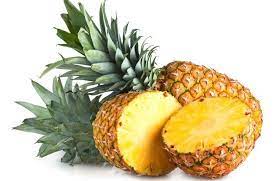 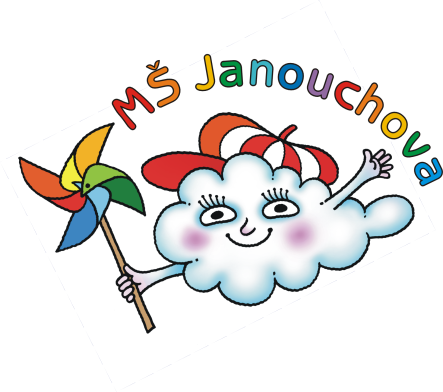 JÍDELNÍ LÍSTEKOD 27. 2. 2023 DO 3. 3. 2023STRAVA JE URČENA K OKAMŽITÉ SPOTŘEBĚ.ZMĚNA JÍDELNÍČKU JE VYHRAZENA.Pavla Maršálková			Helena Zímová		Šárka Ryšavávedoucí kuchařka			vedoucí kuchařka		vedoucí školní jídelnyjídelna Janouchova			jídelna ModletickáČerstvé ovoce, zelenina a bylinky jsou v jídelním lístku zvýrazněny modře.Dbáme na dodržování pitného režimu, po celý den je dětem nabízen mírně oslazený ovocný čaj a voda.PŘESNÍDÁVKAOBĚDSVAČINA27. 2.chléb s máslem, kiwi, ovocný čaj(1)krémová zeleninová polévka s červenou řepourizoto se zeleninou, sypané sýrem, zelný salát s mrkví, ovocný čaj(1,7,9)chléb, pomazánka z lučiny a zeleného hrášku, ředkvičky, mléko(1,7)28. 2.žitný chléb, pomazánkové máslo, rajčátko, mléko(1,7)pórkový krém s houstičkoukuřecí přírodní plátek, bramborová kaše, ovocný salát s ananasem, ovocný čaj(1,7)ovocný jogurt, rohlík, hroznové víno, ovocný čaj(1,7)1. 3.obložený chléb s plátkovým sýrem, kapií a okurkou, mléko(1,7)zeleninová polévka s krupicí a vejcisegedínský guláš, houskový knedlík, jablko, ovocný čaj(1,3,7,9)tmavá kostka, tvarohová pomazánka s lahůdkovou cibulkou, mrkev, čaj, mléko(1,7)2. 3.jogurt s čerstvým ovocem (banán, mandarinka), rohlík, ovocný čaj(1,7)hovězí vývar se zeleninou a bylinkovým kapánímhovězí maso, rajská omáčka, těstoviny, hruška, ovocný čaj(1,3,9)chléb, pomazánka z červené čočky, paprika, mléko(1,7)3. 3.pomazánka z tuňáka, chléb, jablko, ovocný čaj(1,4)mrkvový krém s kuskusemkapustový karbanátek pečený v troubě, brambor, ledový salát s rajčátky, čaj(1,3,7)makový koláček, pomeranč, ovocný čaj(1)